小学校３年生　　算数　  　　１３　重さのたんいとはかり方　　　　　　　       NO.1　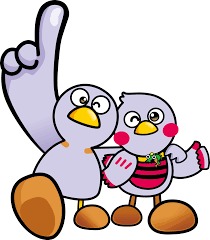 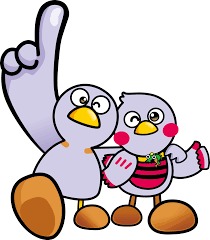 （　　　）年（　　　）組（　　　）ばん名前（　　　　　　　　　　　　　　）小学校３年生　　算数　  　　１３　重さのたんいとはかり方　　　　　　　       NO.２　（　　　）年（　　　）組（　　　）ばん名前（　　　　　　　　　　　　　　）小学校３年生　　算数　  　　１３　重さのたんいとはかり方　　　　　　　       NO.３　（　　　）年（　　　）組（　　　）ばん名前（　　　　　　　　　　　　　　）１　□にあてはまる言葉や数を書きましょう。２　次のものの重さを答えましょう。　　　　　　　　　　　　　　　（２）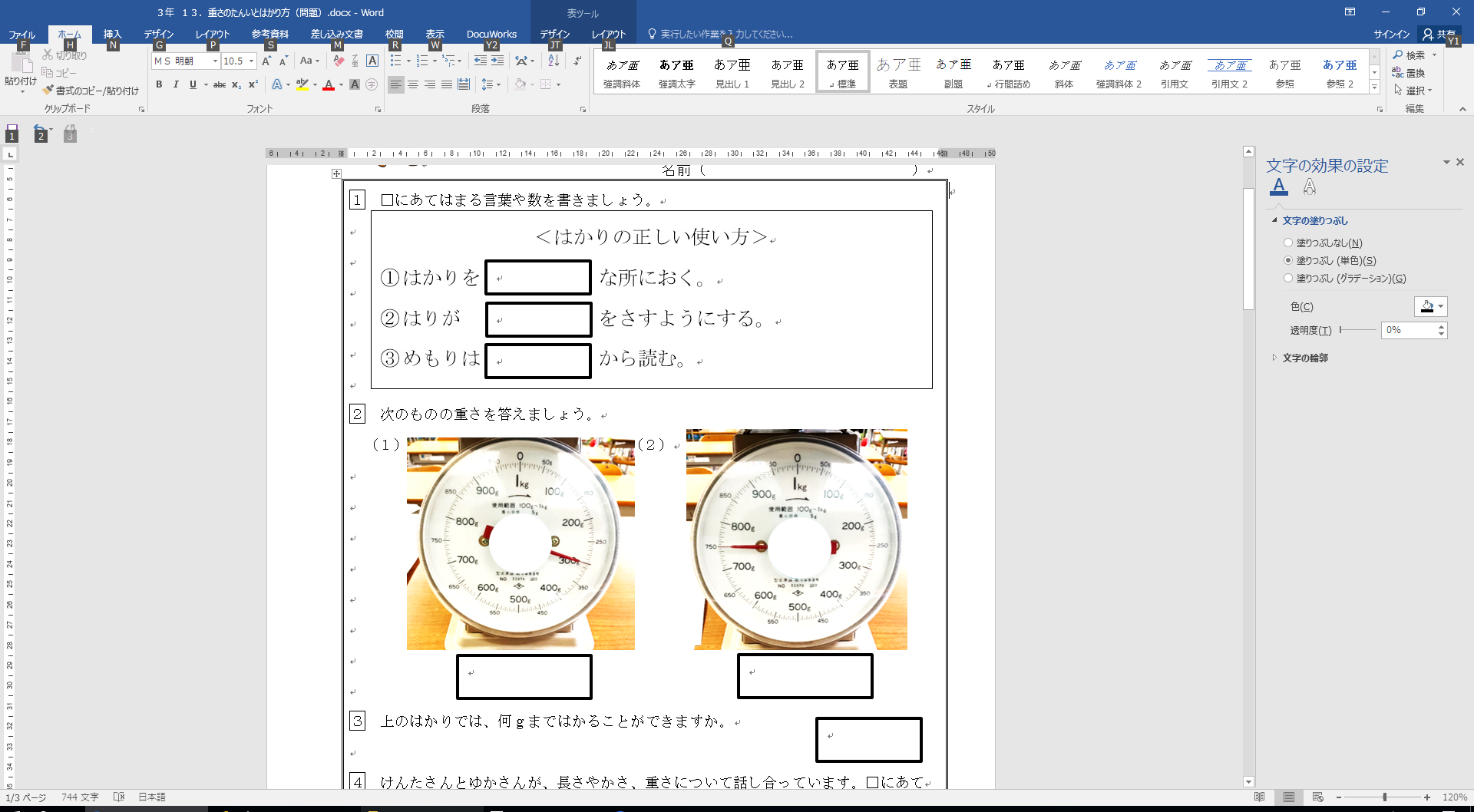 ３　上のはかりでは、何gまではかることができますか。４　けんたさんとゆかさんが、長さやかさ、重さについて話し合っています。□にあて　　はまる長さやかさ、重さを答えましょう。　けんた　　ゆか　　　けんた　ゆか　１　□にあてはまる数を書きましょう。　（１）１円玉の重さは　　　　　　　　g 　（２）１ｋｇ　＝　　　　　　　　　g　（３）２ｋｇ３００g ＝　　　　　　　　g （４）３ｋｇ４０g ＝　　　　　　　　g　（５）１６００g ＝　　　ｋｇ　　　　　g （６）２０９０g ＝　　　　ｋｇ　　　　g　（７）１ｔ　＝　　　　　　　　　ｋｇ　　（８）２ｔ７０ｋｇ＝　　　　　　　　ｋｇ２　次の問題に答えましょう。　（１）けんばんハーモニカの重さをはかると７００gでした。そのケースの重さをはかると６００gでした。けんばんハーモニカをケースに入れると、全体の重さは何ｋｇ何gになるでしょうか。　　　＜式＞　７００　＋　６００　＝１３００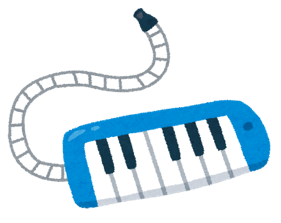 　（２）重さ９００gのランドセルにものを入れてはかると、合わせて２ｋｇ８００gありました。ランドセルに入れたものの重さは、何ｋｇ何gあるでしょうか。　　　＜式＞　２８００　― 　９００　＝　１９００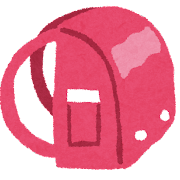 １　□にあてはまる重さのたんいを書きましょう。（g 、ｋｇ、tから選びましょう。）　（１）たまご１この重さ　　　　　　　　　　（２）キリン一頭の重さ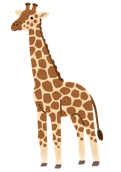 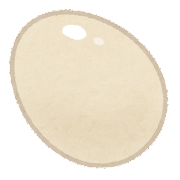 　　　　５５　　　　　　　　　　　　　　　　　　　　１　（３）自転車と子どもの合計の重さ　　　　　（４）リコーダー１本の重さ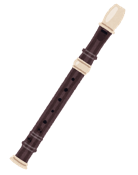 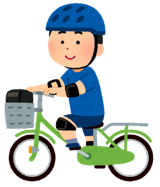 　　　　４５　　　　　　　　　　　　　　　　　　　１６０２　□にあてはまる言葉や数を書きましょう。３　長さと重さとかさのたんいの関係を見て、□にあてはまる数字や単位を書きましょう。　（１）長さやかさは、　　　　　　　　倍すると、それぞれ　ｍ、L　になる。　　　　　　　　　　　（mm）（mL）　（２）長さや重さは、　　　　　　　　倍すると、それぞれ　ｋｍ、ｋｇになる。　　　　　　　　　　　　（m）（g）